Aromamischungen für Kinder 0 – 16 jährig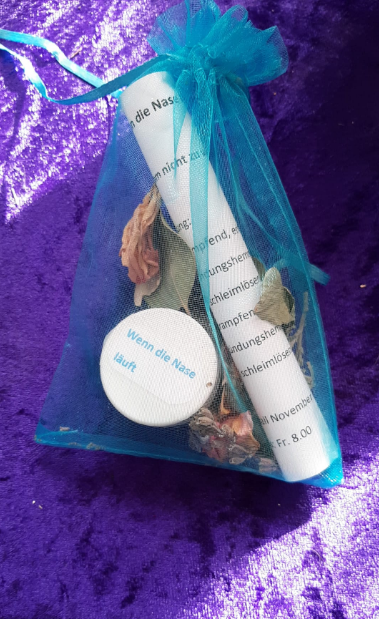 Einfache, sanfte Anwendung für häufig auftretende Erkältungssymptome wie Schnupfen, Husten etc.Kursdaten:  Samstag 13. November 10.00 bis 16.00        Mittwoch 2.+ 9. Dezember   18.30 bis 21.00Kosten:  Fr 95.00   inklusiv 1 selbergemachte Salbe Kursort: Dorfstr. 16 4539 Farnern 